附件12020年度河南省科普讲解大赛实施方案为认真学习宣传贯彻习近平新时代中国特色社会主义思想和习近平总书记视察河南重要讲话精神，在全省广泛普及科学知识，弘扬科学精神，传播科学思想，倡导科学方法，提升各科普基地、场馆、学校、科研院所等单位的科普传播能力，培养优秀科普讲解人才队伍，营造良好的创新文化氛围，河南省科学技术厅拟于2020年7月—8月举办2020年度河南省科普讲解大赛，制定实施方案如下：一、组织方式和报名条件（一）组织方式主办单位：河南省科学技术厅承办单位：河南《创新科技》杂志社、河南科技期刊传媒集团（二）报名条件各省辖市、省直管县（市）、济源示范区科技主管部门负责本区域内参赛选手的选拔推荐工作，省直各单位负责所属系统参赛选手的选拔推荐工作，参赛选手只可选择在地方科技主管部门或省直有关部门一处报名参赛。省辖市、济源示范区科技主管部门和省直单位各推荐3名选手参加，省直管县（市）自主决定是否组织参赛（若组织，可推荐1名选手参赛）。参赛选手为各类场馆（园区）、科普教育基地、自然保护区、高等院校、科研单位、企事业单位、中小学和医疗卫生系统等单位从事科普宣讲的工作者。同时，欢迎社会各界热爱科学传播并具有科普讲解能力的爱好者、志愿者（职业不限，年龄18周岁以上）参赛，在当地科技主管部门报名（不占用当地推荐名额）。比赛时使用普通话。组织参赛的各省辖市、省直管县（市）、济源示范区科技主管部门、省直单位需委派一名相关人员（也可指定某位参赛选手）作为领队，领队负责与大赛会务组对接并保障本地区或本系统参赛选手的组织、协调、安全等工作。（三）报送材料所有参赛选手报名材料由各省辖市、省直管县（市）、济源示范区科技主管部门、省直各单位统一审核后集中报送，具体要求如下：（1）参赛选手报名表（附件2）。（2）代表队信息表（附件3）。（3）参赛选手自我介绍视频，时长30秒以内，统一用MP4等通用编码格式，画面比例16:9，全高清1920*1080，文件不大于100M。视频内容依次为选手个人情况介绍、单位介绍、演讲题目介绍，最后以“科学就在身边，普及从我做起”结尾。4.报送方式上述材料电子版（含需要加盖公章材料的扫描件），统一发送至大赛组委会办公室指定邮箱。材料报送日期截至7月16日。联系单位：河南《创新科技》杂志社联 系 人：房磊（15837150380）  丁峥（15003891015）邮    编：450003报名邮箱：hnkpjjds@163.com二、竞赛内容、规则及评分标准大赛分为预赛及决赛两个部分。（一）预赛。参赛选手围绕“科学就在身边，普及从我做起”的主题自由选择题目讲解。1.赛制。参加预赛选手配带号码牌上场，依次进行自主命题讲解，时长为4分钟。讲解时，选手应借助小视频或PPT等多种手段辅助讲解，丰富舞台效果。 现场得分前50名的参赛选手比赛视频，预赛结束后将由赛事组织方统一上传至大赛官方网站“河南科普在线”（网址：http://www.hnkponline.com）及微信公众平台，接受公众投票。预赛最终成绩按照现场得分与网络投票得分相加后，最终得分高低排序产生30名优胜选手，晋级决赛。2.评分标准。预赛总分100分，评分保留到小数点后一位（只能是0.5分），超时由记分员进行扣分记录。自主命题讲解（100分）。评委分别从内容陈述、表达效果、整体形象三方面进行评分。内容必须包含自然科学和技术知识，否则不得分。① 内容陈述 （50分）   科学准确、重点突出；   层次清楚、合乎逻辑。② 表达效果（30分）   发音标准、吐字清晰；   通俗易懂、深入浅出。③ 整体形象（20分）   衣着得体、精神饱满；   举止大方、自然协调。自主命题讲解限时4分钟，不足3分钟扣2分，超时15秒后讲解中止扣2分。3.评分方式。预赛阶段，由5名专家评委共同对参赛选手的自主命题讲解进行打分。现场比赛得分占预赛总成绩70%，网络投票得分占预赛总成绩30%，将现场得分与网络得分的分数相加，得出该选手的总分数。若遇选手总分数相同，则首先按现场得分的分数高低决定名次；若遇选手总分数与现场得分的分数均相同，则按网络投票得分的分数高低决定名次；若遇总得分、现场得分、网络投票得分均相同，则在监督组的监督下抽签决定名次。（二）决赛。参赛选手围绕“科学就在身边，普及从我做起”的主题，依次进行自主命题讲解、随机命题讲解和科技常识问答。自主命题讲解的题目可与预赛时的题目一致。1.赛制。参加决赛的30名选手佩带号码牌上场比赛，依次进行自主命题讲解、随机命题讲解和科技常识问答。讲解时，选手应借助小视频或PPT等多种手段辅助讲解，丰富舞台效果。决赛选手出场时，先播放30秒自我介绍视频。该环节不作为比赛评分内容。2.评分标准。决赛总分100分，评分保留到小数点后一位（只能是0.5分），超时由记分员进行扣分记录。自主命题讲解（70分）。评委分别从内容陈述、表达效果、整体形象三方面进行评分。内容必须包含自然科学和技术知识，否则不得分。① 内容陈述（30分）   科学准确、重点突出；   层次清楚、合乎逻辑。② 表达效果（30分）   发音标准、吐字清晰；   通俗易懂、深入浅出。③ 整体形象（10分）   衣着得体、精神饱满；   举止大方、自然协调。随机命题讲解（30分）。现场有20个图片供选手选择，选手选取图片后，根据图片内容进行讲解。选手可在20秒准备时间后开始计时讲解。内容必须与图片密切相关，并包含自然科学和技术知识，否则不得分。20个随机命题将于7月中下旬在大赛官方网站上公布，供选手提前做好准备。专家评委将根据以下四个方面进行评分，超时则由记分员进行扣分记录。① 主题立论一致，合乎逻辑；② 内容重点突出，寓意深刻；③ 密切联系生活，特色鲜明；④ 讲解思路清晰，语言流畅。自主命题讲解限时4分钟，不足3分钟扣2分，超时15秒后讲解中止扣2分。随机命题讲解限时2分钟，不足1分钟扣2分，超时10秒后讲解中止扣2分。科技常识问答环节，选手每人随机选取2道科技常识问题（从《中国公民科学素质基准》中选取）进行回答，选手须在10秒内作答，回答正确不扣分，不回答或回答错误1题扣3分，2题扣6分。3.评分方式。决赛阶段，由5—7名专家评委共同对参赛选手的自主命题讲解、随机命题讲解进行综合打分，并由评委对选手整体表现进行点评。科技常识问答扣分情况由记分员记录，评委不对选手的时间使用情况进行记录，由记分工作人员进行记录。将专家评委分数、科技常识问答扣分数及超时、少时扣分的分数相加，得出该选手的总分数，现场进行公布。若遇选手总分数相同，则按评委的第二个最高分高低决定名次，以此类推；若遇评委具体打分均相同，则在监督组的监督下抽签决定名次。三、评审专家及监督评审专家由大赛组委会邀请相关领域知名专家担任，为保证大赛公平、公开、公正，大赛成立独立监督组对大赛活动全程进行监督，并对比赛过程中出现的问题及投诉情况进行调查处理。严禁利用非法软件或其他各类方式网络拉票、刷票行为，一经发现，取消比赛资格。四、日程安排（一）预赛。时间：7月21日—7月22日（星期二、星期三）地点：河南省科学技术发展战略研究所6楼多媒体会议室（郑州市政六街32号）预赛采取分组分时段比赛制，大赛组委会负责对各代表队分组，并提前将分组情况通知各位领队。各代表队选手以组为单位按照指定时间前往会场参加预赛，预赛按得分高低排序产生30名优胜选手，晋级决赛。（二）决赛。时间：8月15日（星期六）地点：郑州市晋级决赛的30名选手，按抽签顺序先后进行比赛，确定选手排名及颁发各奖项。（注：根据疫情发展形势，若届时无法组织实体比赛，将举办网络比赛，届时另行通知。大赛组委会将按照国家和河南省应对新型冠状病毒肺炎疫情联防联控机制统一安排，确定举办方式。所有参赛选手及工作人员需接受体温检测，并显示健康绿码方可进入比赛场地。）五、决赛奖项设置（一）金奖。决赛评选出的前3名选手将获得“2020年河南科普讲解大赛”金奖，颁发奖杯和获奖证书，并获得代表河南省参加“2020年全国科普讲解大赛”的优先推荐权。（二）一等奖。决赛评选的第4—10名选手共7名选手将获得“2020年河南科普讲解大赛”一等奖，颁发获奖证书。（三）二等奖。决赛评选的第11—20名选手共10名选手将获得“2020年河南科普讲解大赛”二等奖，颁发获奖证书。（四）三等奖。决赛评选的第21—30名选手共10名选手将获得“2020年河南科普讲解大赛”三等奖，颁发获奖证书。（五）优秀组织奖。奖励本次大赛的优秀组织单位。（六）荣誉称号。对在本次大赛中荣获金奖和一等奖的10名选手，授予“河南科普使者”荣誉称号。六、媒体宣传拟邀请有关主流媒体对大赛进行全程报道。承办单位河南《创新科技》杂志社、河南科技期刊传媒集团在大赛官方网站对大赛进行报道，决赛现场剪辑录像将于比赛结束一周内在大赛官方网站播出。大赛官方网站：http://www.hnkponline.com七、其他要求（一）讲解要求。选手讲解时可说明情景设置情况，明确讲解对象。要求配戴耳麦，拿遥控器或激光笔，全程自行操作视频或PPT等播放设备，不得由别人协助。PPT（可配有背景音乐）须为WPS、OFFICE 2010等通用版本，画面比例16:9，PPT第一页无动作无声音（用于后台画面准备），选手自行操作到第二页开始声音和动作效果，PPT中若插入视频请使用WMV格式。（二）经费。参赛选手差旅、住宿费自理，不需交纳参赛费用。比赛活动涉及的场地租赁、设备配置、专家聘请、服务及人员保障等由承办单位承担。（三）会务联系。为方便领队、选手与赛事组织方沟通交流，请有关人员自行扫描二维码进入大赛会务微信群，住宿、用餐、交通等相关会务安排将在群中公布。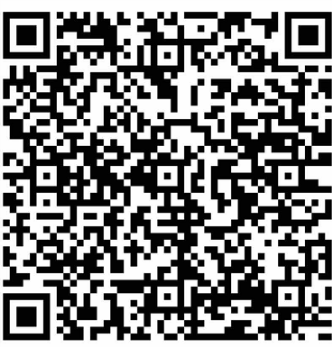 （河南科普讲解大赛微信群二维码）河南省科学技术厅政策法规处：王 辉  15824855957   唐 贞 18625560970河南《创新科技》杂志社：房 磊  15837150380   丁 峥  15003891015联系地址：郑州市金水区政六街3号邮    编：450003    联系邮箱：hnkpjjds@163.com